BEST TEACHER AWARD-2021FATIMA MATA NATIONAL COLLEGE (AUTONOMOUS)The management of Fatima Mata National College (Autonomous), Kollam invites nominations from the faculty members having at least five years of service in the college. The purpose of Award is to recognise and honour the unique contributions of teachers through their commitment and dedication in the college to improve the quality of teaching and research. The Award aims to identify and recognize the teacher who have demonstrated excellence in teaching, made outstanding contribution to learners and served the community through teaching and guidance even outside formal classrooms.Nominations will be evaluated on the basis of teaching excellence, academic excellence, involvements in on campus and community services. A cash prize, a citation and a memento comprise the award.  Decision of the screening committee will be final. BEST TEACHER AWARD-2021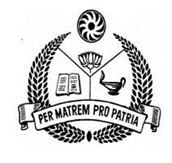 FATIMA MATA NATIONAL COLLEGE (AUTONOMOUS)Nomination FormAcademic qualifications Service RecordCurricular Responsibilities / Positions heldAdministrative responsibilities in the collegeExamination and evaluation duties assigned by the college/university or attending paper evaluationOrganizing seminars/conferences/workshops and other college/university activitiesDetails of minor/major research project sponsored by national or international agenciesDetails of academic duties at university level (Question Paper setting / research guidance / Board of studies etc..)Details of publications Publications other than Research Papers:      Articles/Chapters published in Books/Full papers in Seminar Proceedings:      Design of New Curricula and Courses:Development of e-learning delivery process/material / innovative pedagogyResearch GuidanceCompleted Research Projects: Ongoing Research Projects:Fellowships/Awards won:Invited Lectures and Papers at International /National/State or University Level:Give a brief account of your academic achievements (Please limit to 200 words)Sketch your achievements as an educator (Please limit to 200 words) Signature: Date: Use separate sheets of paper for any further information.Add additional columns if necessarySupport all your claims with relevant documentsPlease send/ hand over your pro forma duly filled in to the Manager Last date for submission: 4 March 2022, 4.00 pm1Name (In Block Letters):2Father’s Name/ Mother’s Name:3Department:4Date of entry into service in the college:5Current designation & Grade Pay:6Total service in the college7Date and Place of Birth:8Sex:9Marital Status:10Nationality:11Address for correspondence (with Pin code):12Telephone Number (mobile):13Email:14Name & Occupation of spouse 15Details of children Requirement / QualificationYES/ NOHave you completed 05 years of service in the College ?Have you got Ph.D Degree in Subject relevant/allied/relevant discipline ?Was/is there any disciplinary action/ criminal case against you?Do you think you have made substantial contributions to the student communityDo you think you have made notable contributions to the collegeAcademic recordBoard /UniversityYear of
passingClassDistinction, 
Rank if anySecondary Higher SecondaryUG :PG:B Ed:M Ed.M Phil  Ph DAny other (Specify)Name of the InstitutionDesignationNature of appointment Period of ServiceSubjects Taught Class TaughtHave you served in the following capacities? If yes, please indicate the periods of service and other relevant details.Have you served in the following capacities? If yes, please indicate the periods of service and other relevant details.College Union AdvisorCollege Arts Club AdvisorEditor, College MagazineAsst. Supdt. of College ExaminationsReturning Officer, College Union ElectionProgramme Officer, National Service SchemeCommanding Officer, NCCIn Charge of Guidance and CounsellingIn charge of various Clubs, Associations etcPresident/Secretary, Staff AssociationMember, College Staff CouncilMember, College Academic CouncilMember, College Governing CouncilRole in College Sports and Games, Specify:Role in spiritual activitiesMember of IQACMember of staff cooperative bank boardMember if Library advisory boardMember of Cooperative societyAny other serviceSl NoType of responsibilityRole performed0102030405Sl NoName of dutyYear(s)Role performed010203040506Sl NoType of activityRole performed010203Sl.NoName of the projectFunding AgencyAmount utilized  1234Sl NoNature of serviceRole performed01020304050607080910   Sl      NoTitle with page Nos.JournalISSN/ISBN NoWhether peer reviewed or not(Impact Factor)Are you the main / corresponding authorNoTitlePublished byNoTitlePublished byNoLevel of course (UG /PG)DetailsSl NoTitle of Module /Material 12345CategoryNumber enrolledThesis submittedDegree awardedPh DM PhilM ScB ScNoTitleAgencyPeriodAmount mobilised (Rs)1Sl.NoName of the projectFunding AgencyAmount utilized  12Sl NoAward/FellowshipInternational/National/State or University levelAwarded by123Sl NoTitle of theLecture/ Paper/Academic SessionTitleOrganised byWhether International/National/State orUniversity Level12FOR OFFICE USE ONLYFOR OFFICE USE ONLYDate of receiving the ProformaDetails of ScreeningRemarks /  recommendations 